      БЮЛЛЕТЕНЬ «ОФИЦИАЛЬНЫЙ   ВЕСТНИК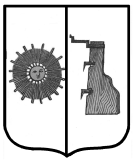         ПРОГРЕССКОГО  СЕЛЬСКОГО ПОСЕЛЕНИЯ»№ 12      25  мая    2023   годаУважаемые граждане!	Отдел надзорной деятельности и профилактической работы по Боровичскому и Любытинскому районам обращает внимание, что с 16 мая 2023 года распоряжением Правительства Новгородской области от 15.05.2023 № 236-рг на территории Новгородской области действует ОСОБЫЙ ПРОТИВОПОЖАРНЫЙ РЕЖИМ на землях лесного фонда, расположенных территории Новгородской области, которым вводится 	2.1. Запрет на разведение костров, сжигание мусора, сухой растительности, использование открытого огня;	2.2. Запрет на пребывание граждан в лесах и въезд в них транспортных средств, за исключением случаев, связанных с использованием лесов на основании заключенных государственных контрактов, договоров аренды участков лесного фонда, государственных заданий в целях проведения определенных видов работ по обеспечению пожарной и санитарной безопасности в лесах, осуществления работ по предупреждению и тушению лесных пожаров и других ландшафтных (природных) пожаров, осуществления мониторинга пожарной опасности в лесах уполномоченными лицами при условии соблюдения Правил пожарной безопасности в лесах, утвержденных постановлением Правительства Российской Федерации от 7 октября  2020 года № 1614.Вместе с тем не следует забывать об ответственности за нарушение требований пожарной безопасности:	Ст. 20.4 КоАП РФ Нарушение требований пожарной безопасности	1. Нарушение требований пожарной безопасности, за исключением случаев, предусмотренных статьями 8.32 и 11.16 настоящего Кодекса и частями 6, 6.1 и 7 настоящей статьи, -влечет предупреждение или наложение административного штрафа на граждан в размере от пяти тысяч до пятнадцати тысяч рублей; на должностных лиц - от двадцати тысяч до тридцати тысяч рублей; на лиц, осуществляющих предпринимательскую деятельность без образования юридического лица, - от сорока тысяч до шестидесяти тысяч рублей; на 2.1. Повторное совершение административного правонарушения, предусмотренного частью 1 настоящей статьи, если оно совершено на объекте защиты, отнесенном к категории чрезвычайно высокого, высокого или значительного риска, и выражается в необеспечении работоспособности или исправности источников противопожарного водоснабжения, электроустановок, электрооборудования, автоматических или автономных установок пожаротушения, систем пожарной сигнализации, технических средств оповещения и управления эвакуацией людей при пожаре или систем противодымной защиты либо в несоответствии эвакуационных путей и эвакуационных выходов требованиям пожарной безопасности, -	юридических лиц - от трехсот тысяч до четырехсот тысяч рублей.	2. Те же действия, совершенные в условиях особого  противопожарного режима, -влекут наложение административного штрафа на граждан в размере от десяти тысяч до двадцати тысяч рублей; на должностных лиц - от тридцати тысяч до шестидесяти тысяч рублей; на лиц, осуществляющих предпринимательскую деятельность без образования юридического лица, - от шестидесяти тысяч до восьмидесяти тысяч рублей; на юридических лиц - от четырехсот тысяч до восьмисот тысяч рублей.влечет наложение административного штрафа на граждан в размере от двенадцати тысяч до двадцати тысяч рублей; на должностных лиц - от тридцати тысяч до шестидесяти тысяч рублей; на лиц, осуществляющих предпринимательскую деятельность без образования юридического лица, - от шестидесяти тысяч до восьмидесяти тысяч рублей или административное приостановление деятельности на срок до тридцати суток; на юридических лиц - от четырехсот тысяч до восьмисот тысяч рублей или административное приостановление деятельности на срок до тридцати суток.6. Нарушение требований пожарной безопасности, повлекшее возникновение пожара и уничтожение или повреждение чужого имущества либо причинение легкого или средней тяжести вреда здоровью человека, -2влечет наложение административного штрафа на граждан в размере от сорока тысяч до пятидесяти тысяч рублей; на   должностных   лиц -    от восьмидесяти   тысяч   до ста  тысяч рублей; на лиц,  осуществляющих предпринимательскую деятельность без образования юридического лица, - от девяноста тысяч до ста десяти тысяч рублей или административное приостановление деятельности на срок до тридцати суток; на юридических лиц - от семисот тысяч до восьмисот тысяч рублей или административное приостановление деятельности на срок до тридцати суток.	6.1. Нарушение требований пожарной безопасности, повлекшее возникновение пожара и причинение тяжкого вреда здоровью человека или смерть человека, -влечет наложение административного штрафа на юридических лиц в размере от одного миллиона до двух миллионов рублей или административное приостановление деятельности на срок до девяноста суток.	УК РФ Статья 261. Уничтожение или повреждение лесных насаждений	1. Уничтожение или повреждение лесных насаждений и иных насаждений в результате неосторожного обращения с огнем или иными источниками повышенной опасности, если эти деяния причинили значительный ущерб, -наказывается штрафом в размере от трехсот тысяч до пятисот тысяч рублей или в размере заработной платы или иного дохода осужденного за период от двух до трех лет, либо обязательными работами на срок до четырехсот восьмидесяти часов, либо исправительными работами на срок до двух лет, либо принудительными работами на срок до четырех лет, либо лишением свободы на тот же срок.	2. Утратил силу. - Федеральный закон от 25.03.2022 N 63-ФЗ.	3. Уничтожение или повреждение лесных насаждений и иных насаждений путем поджога, иным общеопасным способом либо в результате загрязнения или иного негативного воздействия -наказывается штрафом в размере от пятисот тысяч до одного миллиона рублей или в размере заработной платы или иного дохода осужденного за период от трех до четырех лет либо лишением свободы на срок до восьми лет со штрафом в размере от двухсот тысяч до пятисот тысяч рублей или в размере заработной платы или иного дохода осужденного за период от восемнадцати месяцев до трех лет или без такового.	4. Деяния, предусмотренные частью третьей настоящей статьи, если они причинили крупный ущерб, -	наказываются штрафом в размере от одного миллиона до трех миллионов рублей или в размере заработной платы или иного дохода осужденного за период от четырех до пяти лет либо лишением свободы на срок до десяти лет со штрафом в размере от трехсот тысяч до пятисот тысяч рублей или в размере заработной платы или иного дохода осужденного за период от двух до трех лет или без такового.	Примечание. Значительным ущербом в настоящей статье признается ущерб, причиненный лесным насаждениям и иным насаждениям, исчисленный по утвержденным Правительством Российской Федерации таксам и методике, превышающий десять тысяч рублей, крупным ущербом - пятьдесят тысяч рублей.Уважаемые граждане!!! Соблюдайте требования пожарной безопасности! Не пренебрегайте ими! Берегите себя, свое имущество!РЕШЕНИЕ СОВЕТА ДЕПУТАТОВ   ПРОГРЕССКОГО СЕЛЬСКОГО ПОСЕЛЕНИЯот 22.05.2023 № 144 п. Прогресс                                                                                      О внесении изменений в решение Совета депутатов Прогресского сельского поселения от 26.12.2022  № 123 «Об утверждении  бюджета Прогресского сельского поселения на 2023 год и плановый период 2024-2025 годов»Внести изменения в решение Совета депутатов Прогресского сельского поселения от 26.12.2022  № 123 «Об утверждении  бюджета Прогресского сельского поселения на 2023 год и плановый период 2024-2025 годов» (в редакции от 26.01.2023 № 125, от 06.02.2023 № 131, от 28.03.2023 № 134) 1.1. Изложить п.п.1.1;1.2 пункта 1  в редакции:«1.1 Прогнозируемый общий объем доходов бюджета Прогресского сельского поселения в сумме 10528,355  тыс. рублей»«1.2 Общий объём расходов бюджета Прогресского сельского поселения в сумме 11378,355 тыс. рублей»     1.2. Изложить п. 4 в редакции:     «Утвердить объем межбюджетных трансфертов, получаемых из других бюджетов бюджетной системы Российской Федерации на 2023 год  в сумме 7155,355 тыс. рублей, на 2024 год  в сумме 5279,65 тыс. рублей, на 2025 год  в сумме 5368,30 тыс. рублей».32.  Изложить приложения  №№    1, 2, 3, 5  в редакции.        3. Опубликовать данное решение в бюллетене «Официальный вестник Прогресского сельского поселения» и разместить на официальном сайте Администрации Прогресского сельского поселения.                                                        Председатель Совета депутатов:                                В. В. ДемьяноваПриложение № 1к решению Совета депутатовПрогресского сельскогопоселения  от  22.05.2023  № 144Объем доходов бюджета Прогресского сельского поселенияна 2023 год и плановый период 2024 и 2025 годов                                                                                                                                                        (тыс. руб.)Приложение № 2к решению Совета депутатовПрогресского сельскогопоселения  от  22.05.2023 № 144Распределение бюджетных ассигнований  по разделам и подразделам, целевым статьям, группам и подгруппам видов расходов классификации расходов бюджета Прогресского сельского поселения на  2023 год и плановый период 2024 и 2025 годов                                                                                                                                                    (тыс. руб.)                                                                                                             Приложение № 3к решению Совета депутатовПрогресского сельскогопоселения  от 22.05.2023 №  144Ведомственная структура расходов бюджета  Прогресского  сельского поселения на  2023 годи плановый период 2024-2025 годов                                                                                                                                                    (тыс. руб.)25РЕШЕНИЕ СОВЕТА ДЕПУТАТОВ   ПРОГРЕССКОГО СЕЛЬСКОГО ПОСЕЛЕНИЯ22.05.2023 № 145 п. ПрогрессО внесении изменений в   Порядок организации и проведения публичных слушаний или общественных обсуждений   на территории Прогресского сельского поселения	В  соответствии с Федеральным законом от 6 октября 2003 года № 131-ФЗ «Об общих принципах организации местного самоуправления в Российской Федерации»,   Федеральным законом  от 29.12.2022  № 612-ФЗ «О внесении изменений в Градостроительный кодекс Российской Федерации и отдельные законодательные акты Российской Федерации и о признании утратившими силу абзацы второго пункта 2 статьи 16 Федерального закона «О железнодорожном транспорте в Российской Федерации» Совет депутатов Прогресского сельского поселения  РЕШИЛ:	1. Внести изменения в Порядок организации и проведения публичных слушаний или общественных обсуждений   на территории Прогресского сельского поселения, утвержденный Советом депутатов Прогресского сельского поселения от 31.03.2022 №91 (в ред. от 20.12.2022 №120):	1.1.пункт 4.3. раздела IV изложить в редакции:	«4.3. Срок проведения публичных слушаний или общественных обсуждений с момента оповещения жителей Прогресского сельского поселения  об их проведении до дня опубликования заключения о результатах публичных слушаний или общественных обсуждений не может превышать один месяц.»;	1.2. пункт 8.2. раздела VIII изложить в редакции:	«8.2. Срок проведения общественных обсуждений или публичных слушаний по проекту генерального плана Прогресского сельского поселения с момента оповещения жителей сельского поселения  об их    проведении     до дня     опубликования заключения    о   результатах общественных обсуждений или 30публичных слушаний определяется уставом муниципального образования и (или) нормативным правовым актом представительного органа муниципального образования и не может превышать один месяц.»;   	 1.3. пункт 9.1. раздела IX изложить в  редакции:	«9.1.  Продолжительность публичных слушаний или общественных обсуждений по проекту правил землепользования и застройки территории Прогресского  сельского поселения составляет не более одного месяца со дня опубликования такого проекта в официальном печатном издании муниципального образования».	2.Опубликовать решение в бюллетене «Официальный вестник Прогресского сельского поселения» и разместить на официальном сайте Администрации Прогресского сельского поселения.      Глава сельского поселения                                           В.В. Демьянова РЕШЕНИЕ СОВЕТА ДЕПУТАТОВ   ПРОГРЕССКОГО СЕЛЬСКОГО ПОСЕЛЕНИЯ22.05.2023 № 146 п. Прогресс	О внесении изменения в Положение о старостах сельских населенных пунктов Прогресского сельского поселения В соответствии   с    Федеральным законом от 6 февраля 2023 года N12-ФЗ «О внесении изменений в Федеральный закон  "Об общих принципах организации местного самоуправления в Российской Федерации" и отдельные законодательные акты Российской Федерации»  Совет   депутатов  Прогресского сельского  поселения РЕШИЛ: 1.Внести изменение в  Положение о старостах сельских  населенных пунктов Прогресского сельского поселения, утвержденное решением Совета депутатов Прогресского сельского поселения от 26.04.2019 №153 (в ред. от 27.07.2021 №55):	1.1. подпункт 2.1. пункта 2 изложить в редакции:	«2.1. Староста  назначается Советом депутатов Прогресского  сельского поселения из числа граждан Российской Федерации,  проживающих  на территории данного  населенного пункта и обладающих  активным избирательным правом, либо граждан Российской Федерации, достигших на день представления сходом граждан 18 лет и имеющих в собственности жилое помещение, расположенное на территории данного населенного пункта.	В тех случаях, когда назначение  старосты из числа граждан, данного  населенного не предоставляется возможным, назначается  один староста на несколько сельских населенных пунктов.»2.Опубликовать настоящее решение в бюллетене «Официальный вестник Прогресского сельского поселения»  и разместить на официальном сайте Администрации Прогресского сельского поселения. Глава сельского поселения                                В.В. ДемьяноваРЕШЕНИЕ СОВЕТА ДЕПУТАТОВ   ПРОГРЕССКОГО СЕЛЬСКОГО ПОСЕЛЕНИЯ22.05.2023 № 147 п. Прогресс	О внесении изменений в  Положение о порядке проведения конкурса на замещение должности муниципальной службы в Администрации    Прогресского сельского поселения	В  соответствии с Федеральным законам от 25 декабря 2008 года №273-ФЗ «О противодействии коррупции»,  Федеральным законом   от   2  марта 2007  года  25-ФЗ «О муниципальной службе в Российской Федерации» Совет депутатов Прогресского сельского поселения РЕШИЛ:	1.Внести изменения в Положение о порядке проведения конкурса на замещение должности муниципальной службы в Администрации   Прогресского сельского поселения, утверждённое  Советом депутатов Прогресского сельского поселения от 23.06.2011  №45 (в ред. от 27.07.2021 №57):	1.1. пункт  26 изложить в редакции:	«26. Представляемые сведения о своих доходах, об имуществе и обязательствах имущественного характера, а также сведения о доходах, об имуществе и обязательствах имущественного характера своих супруги (супруга) и несовершеннолетних детей претендентами на замещение вакантной должности муниципальной службы, не допущенных к участию в конкурсе, и кандидатов, участвующих в конкурсе, в дальнейшем не могут быть использованы и подлежат уничтожению. Остальные документы претендентов возвращаются по их письменному заявлению в течение трёх лет со дня завершения конкурса. До истечения этого срока документы хранятся в архиве Администрации, после чего подлежат уничтожению.»	2. Опубликовать настоящее решение в бюллетене  «Официальный вестник Прогресского сельского поселения» и разместить на официальном сайте Администрации Прогресского  сельского  поселения.      Глава  сельского  поселения                                           В. В. ДемьяноваУчредитель бюллетеняСовет депутатов Прогресского сельского поселенияВремя подписания в печать:24.05.2023по графику- 12. 00; фактически- 12.00Редакция, издатель, распространительАдминистрация Прогресского сельского поселенияАдрес редакции: Новгородская область,Боровичский район, п. Прогресс, ул. Зелёная, д.13E-mail: adm-progress@yandex.ruГлавный редактор С.В. Николаевател. 47-471, 47-542тираж- 3 экз.БесплатноКод бюджетной классификации Наименование  доходовСумма на2023 годСумма на2024 годСумма на2025 годДоходы, всего10528,3558682,058871,64000 1 00 00000 00 0000 000Налоговые и неналоговые доходы3373,003402,403503,34000 1 01 00000 00 0000 000Налог на прибыль, доходы79,2083,4087,64000 1 01 02000 01 0000 110Налог на доходы физических лиц79,2083,4087,64000 1 03 00000 00 0000 000Доходы от уплаты акцизов770,9810,20872,6000 1 05 00000 00 0000 000Налог на совокупный доход0,901,802,10000 1 05 03010 01 0000 110Единый сельскохозяйственный налог0,901,802,10000 1 06 00000 00 0000 000Налог на имущество2521,02506,02540,0000 1 06 01000 00 0000 110Налог на имущество физических лиц1439,01450,01462,0000 1 06 06000 00 0000 110Земельный налог 1082,01056,01078,0000 1 08 04020 01 0000 110Государственная пошлина за совершение нотариальных действий, должностными лицами органов местного самоуправления, уполномоченными в соответствии  с законодательными актами РФ  на совершение нотариальных действий1,01,01,0000 202 00000 00 0000 000 Безвозмездные поступления из других бюджетов бюджетной системы Российской Федерации7155,3555279,655368,30000 2 02 16001 10 0000 150Дотация   на выравнивание бюджетной обеспеченности муниципальных образований4788,903730,603808,90000 2 02 29999 10 7152 150Субсидии бюджетам городских и сельских поселений на формирование муниципальных дорожных фондов1736,001157,001157,00000 2 02 35118 10 0000 150 Субвенции бюджетам сельских поселений на осуществление первичного воинского учета органами местного самоуправления поселений, муниципальных и городских округов287,60300,65311,00000 2 02 30024 10 7028 150Субвенции на возмещение по содержанию штатных единиц, осуществляющих переданные отдельные государственные полномочия области90,9090,9090,90000 2 02 30024 10 7065 150Субвенции на осуществление государственных полномочий по определению перечня должностных лиц, уполномоченных составлять протоколы об административных правонарушениях в отношении граждан0,50,50,5000 2 02 49999 10 2082 150Уничтожение борщевика Сосновского методом химической обработки95,4550,00,0000 2 02 49999 10 2150 150Иные межбюджетные трансферты на финансовое обеспечение дорожной деятельности и организацию благоустройства бюджетам городских и сельских поселений муниципального района100,000,00,0000 2 02 49999 10 7543 150Иные межбюджетные трансферты бюджетам муниципальных районов, муниципальных округов, городских и сельских поселений Новгородской области в целях софинансирования расходных обязательств на реализацию мероприятий по уничтожению борщевика Сосновского в муниципальных образованиях Новгородской области56,000,00,0    Документ, учреждениеРзПрЦСРВРСумма на 2023 годСумма на 2024 годСумма на 2025 годОбщегосударственные вопросы010000000000000006042,25558,05674,84Функционирование высшего должностного лица субъекта РФ и  муниципального образования01020000000000000807,2807,2807,2                                                                                                                                                                                                                                                                                                                                                                                                                                                                                                     Глава муниципального образования01029510001000000807,2807,2807,2Расходы на выплаты персоналу в целях обеспечения выполнения функций государственными (муниципальными) органами, казенными учреждениями, органами управления государственными внебюджетными фондами01029510001000100807,2807,2807,2Расходы на выплаты персоналу государственных (муниципальных) органов01029510001000120807,2807,2807,2Фонд оплаты труда государствен-ных (муниципальных) органов 01029510001000121585,4585,4585,4Иные выплаты персоналу государственных (муниципальных) органов, за исключением фонда оплаты труда0102951000100012245,045,045,0Взносы по обязательному социальному страхованию на выплаты денежного содержания и иные выплаты работникам государственных (муниципальных) органов01029510001000129176,8176,8176,8Функционирование Правитель-ства РФ, высших исполнитель-ных органов государственной  власти субъектов РФ, местных администраций010400000000000004957,44424,94479,44Центральный аппарат местной администрации010495000010000004854,5644334,04388,54Расходы на выплаты персоналу в целях обеспечения выполнения функций государственными (муниципальными) органами, казенными учреждениями, органами управления государственными внебюджетными фондами010495000010001004254,64254,64254,6Расходы на выплаты персоналу государственных (муниципальных) органов010495000010001204254,64254,64254,6Фонд оплаты труда государствен-ных (муниципальных) органов 010495000010001213151,33151,33151,3Иные выплаты персоналу государственных (муниципальных) органов, за исключением фонда оплаты труда01049500001000122180,0180,0180,0Взносы по обязательному социаль-ному страхованию на выплаты денежного содержания и иные выплаты работникам государст-венных (муниципальных) органов01049500001000129923,3923,3923,3Закупка товаров, работ и услуг для обеспечения государственных (муниципальных) нужд01049500001000200577,86475,2129,74Иные закупки товаров, работ и услуг для обеспечения государст-венных (муниципальных) нужд01049500001000240577,86475,2129,74Прочая закупка товаров, работ и услуг для обеспечения государственных (муниципальных) нужд01049500001000244397,86415,259,74Закупка энергетических ресурсов01049500001000247180,060,070,0Иные бюджетные ассигнования0104950000100080022,14,24,2Уплата налогов, сборов и иных платежей0104950000100085022,14,24,2Уплата налога на имущество организаций и земельного налога010495000010008516,93,03,0Уплата прочих налогов, сборов 010495000010008521,21,21,2Уплата иных платежей0104950000100085314,00,00,0Возмещение по содержанию штат-ных единиц, осуществляющих переданные отдельные государст-венные полномочия области0104950007028000090,990,990,9Расходы на выплаты персоналу в целях обеспечения выполнения функций государственными (муниципальными) органами, казенными учреждениями, органами управления государственными внебюджетными фондами0104950007028010090,990,990,9Расходы на выплаты персоналу государственных (муниципальных) органов0104950007028012090,990,990,9Фонд оплаты труда государст-венных (муниципальных) органов 0104950007028012169,869,869,8Взносы по обязательному социальному страхованию на выплаты денежного содержания и иные выплаты работникам государственных (муниципальных) органов0104950007028012921,121,121,1Межбюджетные трансферты на осуществление части полномочий в части определения поставщиков (подрядчиков, исполнителей) при осуществлении закупок товаров, работ, услуг для обеспечения муниципальных нужд0104950008104000011,9360,00,0Межбюджетные трансферты0104950008104050011,9360,00,0Иные межбюджетные трансферты0104950008104054011,9360,00,0Обеспечение деятельности финансовых, налоговых и таможенных органов и органов финансового (финансово-бюджетного) надзора0106000000000000052,30,00,0Межбюджетные трансферты на выполнение Контрольно-счетной палатой Боровичского муници-пального района полномочий Контрольно-счетной комиссии сельского поселения по осуществлению внешнего муниципального финансового контроля0106970008102000052,30,00,0Межбюджетные трансферты0106970008102050052,30,00,0Иные межбюджетные трансферты0106970008102054052,30,00,0Резервные фонды0111000000000000010,010,010,0Резервные фонды местной администрации0111980002999000010,010,010,0Иные бюджетные ассигнования0111980002999080010,010,010,0Резервные средства0111980002999087010,010,010,0Другие общегосударственные вопросы01130000000000000215,3315,9378,2Муниципальная программа «Развитие информационного общества в Прогресском сельском поселении на 2022-2024гг»01132500000000000150,0125,00,0Развитие информационного общества в Прогресском сельском поселении0113250002251000052,244,90,0Закупка товаров, работ и услуг для обеспечения государственных (муниципальных) нужд0113250002251020052,244,90,0Иные закупки товаров, работ и услуг для обеспечения государст-венных (муниципальных) нужд0113250002251024052,244,90,0Прочая закупка товаров, работ и услуг для обеспечения государст-венных (муниципальных) нужд0113250002251024452,244,90,0Формирование электронного муниципалитета в Прогресском сельском поселении0113250002252000097,880,10,0Закупка товаров, работ и услуг для обеспечения государственных (муниципальных) нужд0113250002252020097,880,10,0Иные закупки товаров, работ и услуг для обеспечения государст-венных (муниципальных) нужд0113250002252024097,880,10,0Прочая закупка товаров, работ и услуг для обеспечения государст-венных (муниципальных) нужд0113250002252024497,880,10,0Муниципальная программа «Противодействие коррупции в Прогресском сельском поселении на 2023-2025гг»011327000000000000,00,00,0Проведение мероприятий по противодействию коррупции в сельском поселении011327000227100000,00,00,0Закупка товаров, работ и услуг для обеспечения государственных (муниципальных) нужд011327000227102000,00,00,0Иные закупки товаров, работ и услуг для обеспечения государст-венных (муниципальных) нужд011327000227102400,00,00,0Прочая закупка товаров, работ и услуг для обеспечения государственных (муниципальных) нужд011327000227102440,00,00,0Осуществление государственных полномочий по определению переч-ня должностных лиц, уполномо-ченных составлять протоколы об административных правонаруше-ниях в отношении граждан011393000706500000,50,50,5Закупка товаров, работ и услуг для обеспечения государственных (муниципальных) нужд011393000706502000,50,50,5Иные закупки товаров, работ и услуг для обеспечения государст-венных (муниципальных) нужд011393000706502400,50,50,5Прочая закупка товаров, работ и услуг для обеспечения государст-венных (муниципальных) нужд011393000706502440,50,50,5Прочие мероприятия0113939009999000064,80,00,0Расходы на выплаты персоналу в целях обеспечения выполнения функций государственными (муниципальными) органами, казенными учреждениями, органами управления государственными внебюджетными фондами0113939009999010064,80,00,0Расходы на выплаты персоналу государственных (муниципальных) органов0113939009999012064,80,00,0Иные выплаты государственных (муниципальных) органов привлекаемым лицам0113939009999012364,80,00,0Условно утвержденные расходы011398000299800000,0178,4365,7Иные бюджетные ассигнования011398000299808000,0178,4365,7Условно утвержденные расходы органов местного самоуправления011398000299808700,0178,4365,7 Национальная оборона02000000000000000287,6300,65311,0 Мобилизационная и вневойсковая подготовка02030000000000000287,6300,65311,0 Осуществление первичного воинского учета на территориях, где отсутствуют военные комиссариаты02039300051180000287,6300,65311,0Расходы на выплаты персоналу в целях обеспечения выполнения функций государственными (муниципальными) органами, казенными учреждениями, органами управления государственными внебюджетными фондами02039300051180100287,6300,65311,0Расходы на выплаты персоналу государственных (муниципальных) органов02039300051180120287,6300,65311,0Фонд оплаты труда государст-венных (муниципальных) органов 02039300051180121220,9230,9238,9Взносы по обязательному социаль-ному страхованию на выплаты денежного содержания и иные выплаты работникам государст-венных (муниципальных) органов0203930005118012966,769,7572,1Национальная безопасность и правоохранительная деятельность0300000000000000051,051,051,0Защита населения и территории от чрезвычайных ситуаций природного и техногенного характера, пожарная безопасность0310000000000000051,051,051,0Муниципальная программа «Усиление противопожарной защиты объектов и населенных пунктов в Прогресском сельском поселении на 2023-2025 гг.»0310240000000000051,051,051,0Приобретение и содержание объектов противопожарной  деятельности0310240002801000051,051,051,0Закупка товаров, работ и услуг для обеспечения  государственных (муниципальных) нужд0310240002801020051,051,051,0Иные закупки товаров, работ и услуг для обеспечения государст-венных (муниципальных) нужд0310240002801024051,051,051,0Прочая закупка товаров, работ и услуг для обеспечения государст-венных (муниципальных) нужд0310240002801024451,051,051,0Национальная экономика040000000000000002926,91975,22037,6Дорожное хозяйство (дорожные фонды)040900000000000002917,91967,22029,6Муниципальная программа «По-вышение безопасности дорожного движения в Прогресском сельском поселении на 2022-2024 гг.»040911000000000002917,91967,20,0Расходные обязательства, связанные с финансовым обеспечением дорожной деятельности бюджетам городских и сельских поселений муниципального района04091100021500000100,00,00,0Закупка товаров, работ и услуг для обеспечения государственных (муниципальных) нужд04091100021500200100,00,00,0Иные закупки товаров, работ и услуг для обеспечения государст-венных (муниципальных) нужд04091100021500240100,00,00,0Прочая закупка товаров, работ и услуг для обеспечения государственных (муниципальных) нужд04091100021500244100,00,00,0Ремонт и содержание автомобильных дорог местного значения за счет акцизов на дизельное топливо, моторное масло, автомобильный и прямогонный бензин04091100029010000488,7749,20,0Закупка товаров, работ и услуг для обеспечения государственных (муниципальных) нужд04091100029010200488,7749,20,0Иные закупки товаров, работ и услуг для обеспечения государст-венных (муниципальных) нужд04091100029010240488,7749,20,0Прочая закупка товаров, работ и услуг для обеспечения государственных (муниципальных) нужд04091100029010244488,7749,20,0Осуществление дорожной деятельности в отношении автомобильных дорог общего пользования местного значения за счет субсидий 040911000715200001736,01157,00,0Закупка товаров, работ и услуг для обеспечения  государственных (муниципальных) нужд040911000715202001736,01157,00,0Иные закупки товаров, работ и услуг для обеспечения государст-венных (муниципальных) нужд040911000715202401736,01157,00,0Прочая закупка товаров, работ и услуг для обеспечения государст-венных (муниципальных) нужд040911000715202441736,01157,00,0Софинансирование к осуществ-лению дорожной деятельности в отношении автомобильных дорог общего пользования местного значения за счет субсидий040911000S1520000593,261,00,0Закупка товаров, работ и услуг для обеспечения государственных (муниципальных) нужд040911000S1520200593,261,00,0Иные закупки товаров, работ и услуг для обеспечения государст-венных (муниципальных) нужд040911000S1520240593,261,00,0Прочая закупка товаров, работ и услуг для обеспечения государственных (муниципальных) нужд040911000S1520244593,261,00,0Прочие расходы, не отнесенные к муниципальным программам Прогресского сельского поселения040993000000000000,00,02029,6Ремонт и содержание автомобиль-ных дорог местного значения за счет акцизов на дизельное топливо, моторное масло, автомобильный и прямогонный бензин040993000290100000,00,0811,6Закупка товаров, работ и услуг для обеспечения государственных (муниципальных) нужд040993000290102000,00,0811,6Иные закупки товаров, работ и услуг для обеспечения государственных (муниципальных) нужд040993000290102400,00,0811,6Прочая закупка товаров, работ и услуг для обеспечения государственных (муниципальных) нужд040993000290102440,00,0811,6Осуществление дорожной деятельности в отношении автомобильных дорог общего пользования местного значения за счет субсидий 040993000715200000,00,01157,0Закупка товаров, работ и услуг для обеспечения  государственных (муниципальных) нужд040993000715202000,00,01157,0Иные закупки товаров, работ и услуг для обеспечения государст-венных (муниципальных) нужд040993000715202400,00,01157,0Прочая закупка товаров, работ и услуг для обеспечения государственных (муниципальных) нужд040993000715202440,00,01157,0Софинансирование к осуществ-лению дорожной деятельности в отношении автомобильных дорог общего пользования местного значения за счет субсидий040993000S15200000,00,061,0Закупка товаров, работ и услуг для обеспечения государственных (муниципальных) нужд040993000S15202000,00,061,0Иные закупки товаров, работ и услуг для обеспечения государст-венных (муниципальных) нужд040993000S15202400,00,061,0Прочая закупка товаров, работ и услуг для обеспечения государственных (муниципальных) нужд040993000S15202440,00,061,0Другие вопросы в области национальной экономики041200000000000009,08,08,0Муниципальная  программа «Разви-тие малого и среднего предпринима-тельства на территории Прогрес-ского сельского поселения на 2023-2025гг.»041226000000000006,05,05,0Содействие развитию различных направлений деятельности субъектов малого и среднего предпринимательства041226000226100006,05,05,0Закупка товаров, работ и услуг для обеспечения государственных (муниципальных) нужд041226000226102006,05,05,0Иные закупки товаров, работ и услуг для обеспечения государст-венных (муниципальных) нужд041226000226102406,05,05,0Прочая закупка товаров, работ и услуг для обеспечения государственных (муниципальных) нужд041226000226102446,05,05,0Муниципальная  программа «Использование и охрана земель на территории Прогресского сельского поселения на 2023-2025гг.»041229000000000003,03,03,0Проведение актуализации земель на территории сельского поселения041229000229100003,03,03,0Закупка товаров, работ и услуг для обеспечения государственных (муниципальных) нужд041229000229102003,03,03,0Иные закупки товаров, работ и услуг для обеспечения государст-венных (муниципальных) нужд041229000229102403,03,03,0Прочая закупка товаров, работ и услуг для обеспечения государст-венных (муниципальных) нужд041229000229102443,03,03,0Жилищно - коммунальное хозяйство  050000000000000001751,455500,0500,0Благоустройство050300000000000001751,455500,0500,0Муниципальная  программа «Благоустройство Прогресского сельского поселения на 2023-2025гг.»050350000000000001751,455500,0500,0Проведение мероприятий, направленных на уничтожение борщевика  Сосновского методом химической обработки0503500002082000095,4550,00,0Закупка товаров, работ и услуг для обеспечения государственных (муниципальных) нужд0503500002082020095,4550,00,0Иные закупки товаров, работ и услуг для обеспечения государственных (муниципальных) нужд0503500002082024095,4550,00,0Прочая закупка товаров, работ и услуг для обеспечения государственных (муниципальных) нужд0503500002082024495,4550,00,0Уличное освещение050350000270100001050,0400,0400,0Закупка товаров, работ и услуг для обеспечения государственных (муниципальных) нужд050350000270102001050,0400,0400,0Иные закупки товаров, работ и услуг для обеспечения государст-венных (муниципальных) нужд050350000270102401050,0400,0400,0Прочая закупка товаров, работ и услуг для обеспечения государственных (муниципальных) нужд050350000270102442500,00,00,0Закупка энергетических ресурсов05035000027010247800,0400,0400,0Озеленение05035000027020000200,050,050,0Закупка товаров, работ и услуг для обеспечения государственных (муниципальных) нужд05035000027020200200,050,050,0Иные закупки товаров, работ и услуг для обеспечения государст-венных (муниципальных) нужд05035000027020240200,050,050,0Прочая закупка товаров, работ и услуг для обеспечения государственных (муниципальных) нужд05035000027020244200,050,050,0Прочие мероприятия по благоустройству городских округов и поселений05035000027040000326,050,050,0Закупка товаров, работ и услуг для обеспечения государственных (муниципальных) нужд05035000027040200326,050,050,0Иные закупки товаров, работ и услуг для обеспечения государст-венных (муниципальных) нужд05035000027040240326,050,050,0Прочая закупка товаров, работ и услуг для обеспечения государст-венных (муниципальных) нужд05035000027040244326,050,050,0Расходные обязательства на реали-зацию мероприятий по уничтоже-нию борщевика Сосновского в муниципальных образованиях Новгородской области0503500007543000056,00,00,0Закупка товаров, работ и услуг для обеспечения государственных (муниципальных) нужд0503500007543020056,00,00,0Иные закупки товаров, работ и услуг для обеспечения государственных (муниципальных) нужд0503500007543024056,00,00,0Софинансирование к расходным обязательствам на реализацию мероприятий по уничтожению борщевика Сосновского в муниципальных образованиях Новгородской области050350000S543000024,00,00,0Закупка товаров, работ и услуг для обеспечения государственных (муниципальных) нужд050350000S543020024,00,00,0Иные закупки товаров, работ и услуг для обеспечения государственных (муниципальных) нужд050350000S543024024,00,00,0Образование0700000000000000012,012,012,0Другие вопросы в области образования0709000000000000012,012,012,0Муниципальная программа «Профессиональное развитие муниципальных служащих Прогресского сельского поселения на 2023-2025 гг.»0709280000000000012,012,012,0 Повышение и развитие профессионального уровня муниципального служащего при помощи системы профессиональной подготовки, переподготовки и повышения квалификации 0709280002228000012,012,012,0Закупка товаров, работ и услуг для обеспечения государственных (муниципальных) нужд0709280002228020012,012,012,0Иные закупки товаров, работ и услуг для обеспечения государст-венных (муниципальных) нужд0709280002228024012,012,012,0Культура, кинематография0800000000000000020,010,010,0Культура0801000000000000020,010,010,0Муниципальная программа «Разви-тие культуры в Прогресском сель-ском поселении на 2023-2025 гг.»0801030000000000020,010,010,0 Проведение мероприятий в сельском поселении  в области культуры 0801030002301000020,010,010,0Закупка товаров, работ и услуг для обеспечения государственных (муниципальных) нужд0801030002301020020,010,010,0Иные закупки товаров, работ и услуг для обеспечения государст-венных (муниципальных) нужд0801030002301024020,010,01,0Прочая закупка товаров, работ и услуг для обеспечения государственных (муниципальных) нужд0801030002301024420,010,010,0Социальная политика10000000000000000287,2287,2287,2Пенсионное обеспечение10010000000000000287,2287,2287,2Доплаты к пенсиям государст-венных служащих субъектов РФ и муниципальных служащих10019390099980000287,2287,2287,2Социальное обеспечение и иные выплаты населению10019390099980300287,2287,2287,2Иные пенсии, социальные доплаты к пенсиям10019390099980312287,2287,2287,2Всего расходов11378,3558682,058871,64    Документ, учреждениеВед-воРзПрЦСРВРСумма на 2023 годСумма на 2024 годСумма на 2025 годАдминистрация Прогресского сельского поселения44500 00 0000000000 00011378,3558682,058871,64Общегосударственные вопросы445010000000000000006042,25558,05674,84Функционирование высшего должностного лица субъекта РФ и  муниципального образования44501020000000000000807,2807,2807,2                                                                                                                                                                                                                                                                                                                                                                                                                                                                                                     Глава муниципального образования44501029510001000000807,2807,2807,2Расходы на выплаты персоналу в целях обеспечения выполне-ния функций государственными (муниципальными) органами, казенными учреждениями, органами управления государственными внебюджетными фондами44501029510001000100807,2807,2807,2Расходы на выплаты персоналу государственных (муниципальных) органов44501029510001000120807,2807,2807,2Фонд оплаты труда государственных (муниципальных) органов 44501029510001000121585,4585,4585,4Иные выплаты персоналу государственных (муниципаль-ных) органов, за исключением фонда оплаты труда4450102951000100012245,045,045,0Взносы по обязательному социальному страхованию на выплаты денежного содержания и иные выплаты работникам государственных (муниципальных) органов44501029510001000129176,8176,8176,8Функционирование Правительства РФ, высших исполнительных органов государственной  власти субъектов РФ, местных администраций445010400000000000004957,44424,94479,44Центральный аппарат местной администрации445010495000010000004854,5644334,04388,54Расходы на выплаты персоналу в целях обеспечения выполне-ния функций государственными (муниципальными) органами, казенными учреждениями, органами управления государственными внебюджетными фондами445010495000010001004254,64254,64254,6Расходы на выплаты персоналу государственных (муниципальных) органов445010495000010001204254,64254,64254,6Фонд оплаты труда государственных (муниципальных) органов 445010495000010001213151,33151,33151,3Иные выплаты персоналу государственных (муниципальных) органов, за исключением фонда оплаты труда44501049500001000122180,0180,0180,0Взносы по обязательному социальному страхованию на выплаты денежного содержания и иные выплаты работникам государственных (муниципальных) органов44501049500001000129923,3923,3923,3Закупка товаров, работ и услуг для обеспечения государственных (муниципальных) нужд44501049500001000200577,86475,2129,74Иные закупки товаров, работ и услуг для обеспечения государственных (муниципальных) нужд44501049500001000240577,86475,2129,74Прочая закупка товаров, работ и услуг для обеспечения государственных (муниципальных) нужд44501049500001000244397,86415,259,74Закупка энергетических ресурсов44501049500001000247180,060,070,0Иные бюджетные ассигнования4450104950000100080022,14,24,2Иные закупки товаров, работ и услуг для обеспечения государственных (муниципальных) нужд4450104950000100085022,14,24,2Уплата налога на имущество организаций и земельного налога445010495000010008516,93,03,0Уплата прочих налогов, сборов 445010495000010008521,21,21,2Уплата иных  платежей4450104950000100085314,00,00,0Возмещение по содержанию штатных единиц, осуществляющих переданные отдельные государственные полномочия области4450104950007028000090,990,990,9Расходы на выплаты персоналу в целях обеспечения выполне-ния функций государственными (муниципальными) органами, казенными учреждениями, органами управления государственными внебюджетными фондами 4450104950007028010090,990,990,9Расходы на выплаты персоналу государственных (муниципальных) органов4450104950007028012090,990,990,9Фонд оплаты труда государственных (муниципальных) органов 4450104950007028012169,869,869,8Взносы по обязательному социальному страхованию на выплаты денежного содержания и иные выплаты работникам государственных (муниципальных) органов4450104950007028012921,121,121,1Межбюджетные трансферты на осуществление части полно-мочий в части определения поставщиков (подрядчиков, исполнителей) при осу-ществлении закупок товаров, работ, услуг для обеспечения муниципальных нужд4450104950008104000011,9360,00,0Межбюджетные трансферты4450104950008104050011,9360,00,0Иные межбюджетные трансферты4450104950008104054011,9360,00,0Обеспечение деятельности финансовых, налоговых и таможенных органов и органов финансового (финансово-бюджетного) надзора4450106000000000000052,30,00,0Межбюджетные трансферты на выполнение Контрольно-счетной палатой Боровичского муниципального района полномочий Контрольно-счетной комиссии сельского поселения по осуществлению внешнего муниципального финансового контроля4450106970008102000052,30,00,0Межбюджетные трансферты4450106970008102050052,30,00,0Иные межбюджетные трансферты4450106970008102054052,30,00,0Резервные фонды4450111000000000000010,010,010,0Резервные фонды местной администрации4450111980002999000010,010,010,0Иные бюджетные ассигнования4450111980002999080010,010,010,0Резервные средства4450111980002999087010,010,010,0Другие общегосударственные вопросы44501130000000000000215,3315,9378,2Муниципальная программа «Развитие информационного общества в Прогресском сельском поселении на 2022-2024гг»  4450113250000000000150,0125,00,0Развитие информационного общества в Прогресском сельском поселении4450113250002251000052,244,90,0Закупка товаров, работ и услуг для обеспечения государственных (муниципальных) нужд44501132500022510200     52,244,90,0Иные закупки товаров, работ и услуг для обеспечения государственных (муниципаль-ных) нужд4450113250002251024052,244,90,0Прочая закупка товаров, работ и услуг для обеспечения государственных (муниципальных) нужд4450113250002251024452,244,90,0Формирование электронного муниципалитета в Прогресском сельском поселении4450113250002252000097,880,10,0Закупка товаров, работ и услуг для обеспечения государст-венных (муниципальных) нужд4450113250002252020097,880,10,0Иные закупки товаров, работ и услуг для обеспечения государственных (муниципальных) нужд4450113250002252024097,880,10,0Прочая закупка товаров, работ и услуг для обеспечения государственных (муниципальных) нужд4450113250002252024497,880,10,0Муниципальная программа «Противодействие коррупции в Прогресском сельском поселении на 2023-2025гг»445011327000000000000,00,00,0Проведение мероприятий по противодействию коррупции в сельском поселении445011327000227100000,00,00,0Закупка товаров, работ и услуг для обеспечения государственных (муниципальных) нужд445011327000227102000,00,00,0Иные закупки товаров, работ и услуг для обеспечения государственных (муниципальных) нужд445011327000227102400,00,00,0Прочая закупка товаров, работ и услуг для обеспечения государственных (муниципальных) нужд445011327000227102440,00,00,0Осуществление государственных полномочий по определению перечня должностных лиц, уполномоченных составлять протоколы об административных правонарушениях в отношении граждан445011393000706500000,50,50,5Закупка товаров, работ и услуг для обеспечения государственных (муниципальных) нужд445011393000706502000,50,50,5Иные закупки товаров, работ и услуг для обеспечения государственных (муниципальных) нужд445011393000706502400,50,50,5Прочая закупка товаров, работ и услуг для обеспечения государственных (муниципальных) нужд445011393000706502440,50,50,5Прочие мероприятия4450113939009999000064,80,00,0Расходы на выплаты персоналу в целях обеспечения выполне-ния функций государственными (муниципальными) органами, казенными учреждениями, органами управления государственными внебюджетными фондами4450113939009999010064,80,00,0Расходы на выплаты персоналу государственных (муниципальных) органов4450113939009999012064,80,00,0Иные выплаты государственных (муниципальных) органов привлекаемым лицам4450113939009999012364,80,00,0Условно утвержденные расходы445011398000299800000,0178,4365,7Иные бюджетные ассигнования445011398000299808000,0178,4365,7Условно утвержденные расходы органов местного самоуправления445011398000299808700,0178,4365,7 Национальная оборона44502000000000000000287,6300,65253,6 Мобилизационная и вневойсковая подготовка44502030000000000000287,6300,65311,0 Осуществление первичного воинского учета на территориях, где отсутствуют военные комиссариаты44502039300051180000287,6300,65311,0Расходы на выплаты персоналу в целях обеспечения выполнения функций государственными (муниципальными) органами, казенными учреждениями, органами управления государственными внебюджетными фондами44502039300051180100287,6300,65311,0Расходы на выплаты персоналу государственных (муниципальных) органов44502039300051180120287,6300,65311,0Фонд оплаты труда государственных (муниципальных) органов 44502039300051180121220,9230,9238,9Взносы по обязательному социальному страхованию на выплаты денежного содержания и иные выплаты работникам государственных (муниципальных) органов  4450203930005118012966,769,7572,1Национальная безопасность и правоохранительная деятельность4450300000000000000051,051,051,0Защита населения и территории от чрезвычайных ситуаций природного и техногенного характера, пожарная безопасность4450310000000000000051,051,051,0Муниципальная программа «Усиление противопожарной защиты объектов и населенных пунктов в Прогресском сельском поселении на 2023-2025 гг.»4450310240000000000051,051,051,0Приобретение и содержание объектов противопожарной  деятельности  4450310240002801000051,051,051,0Закупка товаров, работ и услуг для обеспечения  государственных (муниципальных) нужд4450310240002801020051,051,051,0Иные закупки товаров, работ и услуг для обеспечения государственных (муниципальных) нужд4450310240002801024051,051,051,0Прочая закупка товаров, работ и услуг для обеспечения государственных (муниципальных) нужд4450310240002801024451,051,051,0Национальная экономика445040000000000000002926,91975,22037,6Дорожное хозяйство (дорожные фонды)445040900000000000002917,91967,22029,6Муниципальная программа «Повышение безопасности дорожного движения в Прогресском сельском поселении на 2022-2024 гг.»445040911000000000002917,91967,20,0Расходные обязательства, связанные с финансовым обеспечением дорожной деятельности бюджетам городских и сельских поселений муниципального района44504091100021500000100,00,00,0Закупка товаров, работ и услуг для обеспечения государственных (муниципальных) нужд44504091100021500200100,00,00,0Иные закупки товаров, работ и услуг для обеспечения государственных (муниципальных) нужд44504091100021500240100,00,00,0Прочая закупка товаров, работ и услуг для обеспечения государственных (муниципальных) нужд44504091100021500244100,00,00,0Ремонт и содержание автомобильных дорог местного значения за счет акцизов на дизельное топливо, моторное масло, автомобильный и прямогонный бензин44504091100029010000488,7749,20,0Закупка товаров, работ и услуг для обеспечения государственных (муниципальных) нужд44504091100029010200488,7749,20,0Иные закупки товаров, работ и услуг для обеспечения государственных (муниципальных) нужд44504091100029010240488,7749,20,0Прочая закупка товаров, работ и услуг для обеспечения государственных (муниципальных) нужд44504091100029010244488,7749,20,0Осуществление дорожной деятельности в отношении автомобильных дорог общего пользования местного значения за счет субсидий 445040911000715200001736,01157,00,0Закупка товаров, работ и услуг для обеспечения  государст-венных (муниципальных) нужд445040911000715202001736,01157,00,0Иные закупки товаров, работ и услуг для обеспечения государственных (муниципаль-ных) нужд445040911000715202401736,01157,00,0Прочая закупка товаров, работ и услуг для обеспечения государственных (муниципальных) нужд445040911000715202441736,01157,00,0Софинансирование к осуществлению дорожной деятельности в отношении автомобильных дорог общего пользования местного значения за счет субсидий445040911000S1520000593,261,00,0Закупка товаров, работ и услуг для обеспечения государственных (муниципальных) нужд445040911000S1520200593,261,00,0Иные закупки товаров, работ и услуг для обеспечения государственных (муниципальных) нужд445040911000S1520240593,261,00,0Прочая закупка товаров, работ и услуг для обеспечения государственных (муниципальных) нужд445040911000S1520244593,261,00,0Прочие расходы, не отнесенные к муниципальным программам Прогресского сельского поселения445040993000000000000,00,02029,6Ремонт и содержание автомобильных дорог местного значения за счет акцизов на дизельное топливо, моторное масло, автомобильный и прямогонный бензин445040993000290100000,00,0811,6Закупка товаров, работ и услуг для обеспечения государственных (муниципальных) нужд445040993000290102000,00,0811,6Иные закупки товаров, работ и услуг для обеспечения государственных (муниципальных) нужд445040993000290102400,00,0811,6Прочая закупка товаров, работ и услуг для обеспечения государственных (муниципальных) нужд445040993000290102440,00,0811,6Осуществление дорожной деятельности в отношении автомобильных дорог общего пользования местного значения за счет субсидий 445040993000715200000,00,01157,0Закупка товаров, работ и услуг для обеспечения  государственных (муниципальных) нужд445040993000715202000,00,01157,0Иные закупки товаров, работ и услуг для обеспечения государственных (муниципальных) нужд445040993000715202400,00,01157,0Прочая закупка товаров, работ и услуг для обеспечения государственных (муниципальных) нужд445040993000715202440,00,01157,0Софинансирование к осуществлению дорожной деятельности в отношении автомобильных дорог общего пользования местного значения за счет субсидий445040993000S15200000,00,061,0Закупка товаров, работ и услуг для обеспечения государственных (муниципальных) нужд445040993000S15202000,00,061,0Иные закупки товаров, работ и услуг для обеспечения государственных (муниципальных) нужд445040993000S15202400,00,061,0Прочая закупка товаров, работ и услуг для обеспечения государственных (муниципальных) нужд445040993000S15202440,00,061,0Другие вопросы в области национальной экономики445041200000000000009,08,08,0Муниципальная  программа «Развитие малого и среднего предпринимательства на территории Прогресского сельского поселения на 2023-2025гг.»445041226000000000006,05,05,0Содействие развитию различных направлений деятельности субъектов малого и среднего предпринимательства445041226000226100006,05,05,0Закупка товаров, работ и услуг для обеспечения государственных (муниципальных) нужд445041226000226102006,05,05,0Иные закупки товаров, работ и услуг для обеспечения государственных (муниципальных) нужд445041226000226102406,05,05,0Прочая закупка товаров, работ и услуг для обеспечения государственных (муниципальных) нужд445041226000226102446,05,05,0Муниципальная  программа «Использование и охрана земель на территории Прогресского сельского поселения на 2023-2025гг.»445041229000000000003,03,03,0Проведение актуализации земель на территории сельского поселения445041229000229100003,03,03,0Закупка товаров, работ и услуг для обеспечения государственных (муниципальных) нужд445041229000229102003,03,03,0Иные закупки товаров, работ и услуг для обеспечения государственных (муниципальных) нужд445041229000229102403,03,03,0Прочая закупка товаров, работ и услуг для обеспечения государственных (муниципальных) нужд445041229000229102443,03,03,0Жилищно- коммунальное хозяйство  445050000000000000001751,455500,0500,0Благоустройство445050300000000000001751,455500,0500,0Муниципальная  программа «Благоустройство Прогресского сельского поселения на 2023-2025 гг.»445050350000000000001751,455500,0500,0Проведение мероприятий, направленных на уничтожение борщевика  Сосновского методом химической обработки4450503500002082000095,4550,00,0Закупка товаров, работ и услуг для обеспечения государственных (муниципальных) нужд4450503500002082020095,4550,00,0Иные закупки товаров, работ и услуг для обеспечения государственных (муниципальных) нужд4450503500002082024095,4550,00,0Прочая закупка товаров, работ и услуг для обеспечения государственных (муниципальных) нужд4450503500002082024495,4550,00,0Уличное освещение445050350000270100001050,0400,0400,0Закупка товаров, работ и услуг для обеспечения государственных (муниципальных) нужд445050350000270102001050,0400,0400,0Иные закупки товаров, работ и услуг для обеспечения государственных (муниципальных) нужд445050350000270102401050,0400,0400,0Прочая закупка товаров, работ и услуг для обеспечения государственных (муниципальных) нужд44505035000027010244250,00,00,0Закупка энергетических ресурсов44505035000027010247800,0400,0400,0Озеленение44505035000027020000200,050,050,0Закупка товаров, работ и услуг для обеспечения государственных (муниципальных) нужд44505035000027020200200,050,050,0Иные закупки товаров, работ и услуг для обеспечения государственных (муниципальных) нужд44505035000027020240200,050,050,0Прочая закупка товаров, работ и услуг для обеспечения государственных (муниципальных) нужд44505035000027020244200,050,050,0Прочие мероприятия по благоустройству городских округов и поселений44505035000027040000326,050,050,0Закупка товаров, работ и услуг для обеспечения государственных (муниципальных) нужд44505035000027040200326,050,050,0Иные закупки товаров, работ и услуг для обеспечения государственных (муниципальных) нужд44505035000027040240326,050,050,0Прочая закупка товаров, работ и услуг для обеспечения государственных (муниципальных) нужд44505035000027040244326,050,050,0Расходные обязательства на реализацию мероприятий по уничтожению борщевика Сосновского в муниципальных образованиях Новгородской области4450503500007543000056,00,00,0Закупка товаров, работ и услуг для обеспечения государственных (муниципальных) нужд4450503500007543020056,00,00,0Иные закупки товаров, работ и услуг для обеспечения государственных (муниципальных) нужд4450503500007543024056,00,00,0Софинансирование к расходным обязательствам на реализацию мероприятий по уничтожению борщевика Сосновского в муниципальных образованиях Новгородской области445050350000S543000024,00,00,0Закупка товаров, работ и услуг для обеспечения государственных (муниципальных) нужд445050350000S543020024,00,00,0Иные закупки товаров, работ и услуг для обеспечения государственных (муниципальных) нужд445050350000S543024024,00,00,0Образование4450700000000000000012,012,012,0Другие вопросы в области образования4450709000000000000012,012,012,0Муниципальная программа «Профессиональное развитие муниципальных служащих Прогресского сельского поселения на 2023-2025 гг.»4450709280000000000012,012,012,0 Повышение и развитие профессионального уровня муниципального служащего при помощи системы профессиональной подготовки, переподготовки и повышения квалификации 4450709280002228000012,012,012,0Закупка товаров, работ и услуг для обеспечения государственных (муниципальных) нужд4450709280002228020012,012,012,0Иные закупки товаров, работ и услуг для обеспечения государственных (муниципальных) нужд4450709280002228024012,012,012,0Культура, кинематография4450800000000000000020,010,010,0Культура4450801000000000000020,010,010,0Муниципальная  программа «Развитие культуры в Прогресском сельском поселении на 2023-2025 гг.»4450801030000000000020,010,010,0 Проведение мероприятий в сельском поселении  в области культуры 4450801030002301000020,010,010,0Закупка товаров, работ и услуг для обеспечения государственных (муниципальных) нужд4450801030002301020020,010,010,0Иные закупки товаров, работ и услуг для обеспечения государственных (муниципальных) нужд4450801030002301024020,010,010,0Прочая закупка товаров, работ и услуг для обеспечения государственных (муниципальных) нужд4450801030002301024420,010,010,0Социальная политика44510000000000000000287,2287,2287,2Пенсионное обеспечение44510010000000000000287,2287,2287,2Доплаты к пенсиям государственных служащих субъектов РФ и муниципальных служащих44510019390099980000287,2287,2287,2Социальное обеспечение и иные выплаты населению44510019390099980300287,2287,2287,2Иные пенсии, социальные доплаты к пенсиям44510019390099980312287,2287,2287,2                                                                                                                                                                                Приложение № 5                                                                                                                                        к решению Совета депутатов                                                                                                                                         Прогресского сельского                                                                                                                                     поселения от  22.05.2023  № 144Распределение бюджетных ассигнований на реализацию муниципальных программ  на 2023 год и плановый период 2024 и 2025 годов                                                                                                                                                    (тыс. руб.)                                                                                                                                                                                Приложение № 5                                                                                                                                        к решению Совета депутатов                                                                                                                                         Прогресского сельского                                                                                                                                     поселения от  22.05.2023  № 144Распределение бюджетных ассигнований на реализацию муниципальных программ  на 2023 год и плановый период 2024 и 2025 годов                                                                                                                                                    (тыс. руб.)                                                                                                                                                                                Приложение № 5                                                                                                                                        к решению Совета депутатов                                                                                                                                         Прогресского сельского                                                                                                                                     поселения от  22.05.2023  № 144Распределение бюджетных ассигнований на реализацию муниципальных программ  на 2023 год и плановый период 2024 и 2025 годов                                                                                                                                                    (тыс. руб.)                                                                                                                                                                                Приложение № 5                                                                                                                                        к решению Совета депутатов                                                                                                                                         Прогресского сельского                                                                                                                                     поселения от  22.05.2023  № 144Распределение бюджетных ассигнований на реализацию муниципальных программ  на 2023 год и плановый период 2024 и 2025 годов                                                                                                                                                    (тыс. руб.)                                                                                                                                                                                Приложение № 5                                                                                                                                        к решению Совета депутатов                                                                                                                                         Прогресского сельского                                                                                                                                     поселения от  22.05.2023  № 144Распределение бюджетных ассигнований на реализацию муниципальных программ  на 2023 год и плановый период 2024 и 2025 годов                                                                                                                                                    (тыс. руб.)                                                                                                                                                                                Приложение № 5                                                                                                                                        к решению Совета депутатов                                                                                                                                         Прогресского сельского                                                                                                                                     поселения от  22.05.2023  № 144Распределение бюджетных ассигнований на реализацию муниципальных программ  на 2023 год и плановый период 2024 и 2025 годов                                                                                                                                                    (тыс. руб.)                                                                                                                                                                                Приложение № 5                                                                                                                                        к решению Совета депутатов                                                                                                                                         Прогресского сельского                                                                                                                                     поселения от  22.05.2023  № 144Распределение бюджетных ассигнований на реализацию муниципальных программ  на 2023 год и плановый период 2024 и 2025 годов                                                                                                                                                    (тыс. руб.)                                                                                                                                                                                Приложение № 5                                                                                                                                        к решению Совета депутатов                                                                                                                                         Прогресского сельского                                                                                                                                     поселения от  22.05.2023  № 144Распределение бюджетных ассигнований на реализацию муниципальных программ  на 2023 год и плановый период 2024 и 2025 годов                                                                                                                                                    (тыс. руб.)                                                                                                                                                                                Приложение № 5                                                                                                                                        к решению Совета депутатов                                                                                                                                         Прогресского сельского                                                                                                                                     поселения от  22.05.2023  № 144Распределение бюджетных ассигнований на реализацию муниципальных программ  на 2023 год и плановый период 2024 и 2025 годов                                                                                                                                                    (тыс. руб.)наименованияЦСРРзПрВР2023 год2024 год2025 годМуниципальная программа «Усиление противопожарной защиты объектов и населенных пунктов в Прогресском сельском поселении на 2023-2025 гг.»2400000000 51,051,051,0Приобретение и содержание объектов противопожарной  деятельности240002901051,051,051,0Национальная безопасность и правоохранительная деятельность24000290100351,051,051,0Защита населения и территории от чрезвычайных ситуаций природного и техногенного характера, пожарная безопасность2400029010031051,051,051,0Закупка товаров, работ и услуг для обеспечения  государственных (муниципальных) нужд2400029010031020051,051,051,0Иные закупки товаров, работ и услуг для обеспечения государственных (муниципальных) нужд2400029010 031024051,051,051,0Муниципальная программа "Развитие информационного общества в Прогресском сельском поселении на 2022-2024 гг.»2500000000150,0125,00,0Развитие информационного общества в Прогресском сельском поселении250002251052,244,90,0Общегосударственные вопросы25000225100152,244,90,0Другие общегосударственные вопросы2500022510011352,244,90,0Закупка товаров, работ и услуг для обеспечения  государственных (муниципальных) нужд2500022510011320052,244,90,0Иные закупки товаров, работ и услуг для обеспечения государственных (муниципальных) нужд2500022510011324052,244,90,0Формирование электронного муниципалитета в Прогресском сельском поселении250002252097,880,10,0Общегосударственные вопросы25000225200197,880,10,0Другие общегосударственные вопросы2500022520011397,880,10,0Закупка товаров, работ и услуг для обеспечения  государственных (муниципальных) нужд2500022520011320097,880,10,0Иные закупки товаров, работ и услуг для обеспечения государственных (муниципальных) нужд2500022520011324097,880,10,0Муниципальная программа «Профессиональное развитие муниципальных служащих Прогресского сельского поселения на 2023-2025 гг.»280000000012,012,012,0 Повышение и развитие профессионального уровня муниципального служащего при помощи системы профессиональной подготовки, переподготовки и повышения квалификации 280002228012,012,012,0Образование28000222800712,012,012,0Другие вопросы в области образования2800022280070912,012,012,0Закупка товаров, работ и услуг для государственных (муниципальных) нужд2800022280070920012,012,012,0Иные закупки товаров, работ и услуг для обеспечения государственных (муниципальных) нужд2800022280070924012,012,012,0Муниципальная программа «Повышение безопасности дорожного движения в Прогресском сельском поселении на 2022-2024 гг.»11000000002917,91967,20,0 Софинансирование к осуществлению дорожной деятельности в отношении автомобильных дорог общего пользования местного значения за счет субсидий11000S1520593,261,00,0Национальная экономика11000S152004593,261,00,0Дорожное хозяйство (дорожные фонды)11000S15200409593,261,00,0Закупка товаров, работ и услуг для обеспечения  государственных (муниципальных) нужд11000S15200409200593,261,00,0Иные закупки товаров, работ и услуг для обеспечения государственных (муниципальных) нужд11 000S15200409240593,261,00,0Расходные обязательства, связанные с финансовым обеспечением дорожной деятельности бюджетам городских и сельских поселений муниципального района1100021500100,00,00,0Национальная экономика110002150004100,00,00,0Дорожное хозяйство (дорожные фонды)11000215000409100,00,00,0Закупка товаров, работ и услуг для государственных (муниципальных) нужд11000215000409200100,00,00,0Иные закупки товаров, работ и услуг для обеспечения государственных (муниципальных) нужд11000215000409240100,00,00,0Ремонт и содержание автомобильных дорог местного значения за счет акцизов на дизельное топливо, моторное масло, автомобильный и прямогонный бензин1100029010488,70,00,0Национальная экономика110002901004488,7749,20,0Дорожное хозяйство (дорожные фонды)11000290100409488,7749,20,0Закупка товаров, работ и услуг для государственных (муниципальных) нужд11000290100409200488,7749,20,0Иные закупки товаров, работ и услуг для обеспечения государственных (муниципальных) нужд11000290100409240488,7749,20,0Осуществление дорожной деятельности в отношении автомобильных дорог общего пользования местного значения за счет субсидий 1100071520 1736,01157,00,0Национальная экономика1100071520041736,01157,00,0Дорожное хозяйство (дорожные фонды)110007152004091736,01157,00,0Закупка товаров, работ и услуг для государственных (муниципальных) нужд110007152004092001736,01157,00,0Иные закупки товаров, работ и услуг для обеспечения государственных (муниципальных) нужд110007152004092401736,01157,00,0Муниципальная  программа «Развитие малого и среднего предпринимательства на территории Прогресского сельского поселения на 2023-2025гг.»26000000006,05,05,0Содействие развитию различных направлений деятельности субъектов малого и среднего предпринимательства26000226106,05,05,0Национальная экономика2600022610046,05,05,0Другие вопросы в области национальной экономики260002261004126,05,05,0Закупка товаров, работ и услуг для государственных (муниципальных) нужд260002261004122006,05,05,0Иные закупки товаров, работ и услуг для обеспечения государственных (муниципальных) нужд260002261004122406,05,05,0Муниципальная  программа «Использование и охрана земель на территории Прогресского сельского поселения на 2023-2025гг.»29000000003,03,03,0Проведение актуализации земель на территории сельского поселения29000229103,03,03,0Национальная экономика2900022910043,03,03,0Другие вопросы в области национальной экономики290002291004123,03,03,0Закупка товаров, работ и услуг для государственных (муниципальных) нужд290002291004122003,03,03,0Иные закупки товаров, работ и услуг для обеспечения государственных (муниципальных) нужд290002291004122403,03,03,0Муниципальная программа "Благоустройство Прогресского сельского поселения на 2023-2025гг.»50000000001751,455500,0500,0Проведение мероприятий, направленных на уничтожение борщевика  Сосновского методом химической обработки500002082095,4550,00,0Жилищно-коммунальное хозяйство50000208200595,4550,00,0Благоустройство5000020820050395,4550,00,0Закупка товаров, работ и услуг для государственных (муниципальных) нужд5000020820050320095,4550,00,0Иные закупки товаров, работ и услуг для обеспечения государственных (муниципальных) нужд5000020820050324095,4550,00,0Уличное освещение50000270101050,0400,0400,0Жилищно-коммунальное хозяйство5000027010051050,0400,0400,0Благоустройство500002701005031050,0400,0400,0Закупка товаров, работ и услуг для государственных (муниципальных) нужд500002701005032001050,0400,0400,0Иные закупки товаров, работ и услуг для обеспечения государственных (муниципальных) нужд500002701005032401050,0400,0400,0Озеленение5000027020200,050,050,0Жилищно-коммунальное хозяйство500002702005200,050,050,0Благоустройство50000270200503200,050,050,0Закупка товаров, работ и услуг для государственных (муниципальных) нужд50000270200503200200,050,050,0Иные закупки товаров, работ и услуг для обеспечения государственных (муниципальных) нужд50000270200503240200,050,050,0Прочие мероприятия по благоустройству5000027040326,050,050,0Жилищно-коммунальное хозяйство500002704005326,050,050,0Благоустройство50000270400503326,050,050,0Закупка товаров, работ и услуг для государственных (муниципальных) нужд50000270400503200326,050,050,0Иные закупки товаров, работ и услуг для обеспечения государственных (муниципальных) нужд50000270400503240326,050,050,0Расходные обязательства на реализацию мероприятий по уничтожению борщевика Сосновского в муниципальных образованиях Новгородской области500007543056,00,00,0Жилищно-коммунальное хозяйство50000754300556,00,00,0Благоустройство5000075430050356,00,00,0Закупка товаров, работ и услуг для государственных (муниципальных) нужд5000075430050320056,00,00,0Иные закупки товаров, работ и услуг для обеспечения государственных (муниципальных) нужд5000075430050324056,00,00,0Софинансирование к расходным обязательствам на реализацию мероприятий по уничтожению борщевика Сосновского в муниципальных образованиях Новгородской области50000S543056,00,00,0Жилищно-коммунальное хозяйство50000S54300556,00,00,0Благоустройство50000S5430050356,00,00,0Закупка товаров, работ и услуг для государственных (муниципальных) нужд50000S5430050320056,00,00,0Иные закупки товаров, работ и услуг для обеспечения государственных (муниципальных) нужд50000S5430050324056,00,00,0Муниципальная программа "Развитие культуры в Прогресском сельском поселении на 2023-2025 гг.»030000000020,010,010,0Проведение мероприятий в сельском поселении в области культуры030002301020,010,010,0Культура, кинематография03000230100820,010,010,0Культура0300023010080120,010,010,0Закупка товаров, работ и услуг для государственных (муниципальных) нужд0300023010080120020,010,010,0Иные закупки товаров, работ и услуг для обеспечения государственных (муниципальных) нужд0300023010080124020,010,010,0Итого4911,3552673,2581,0